Arbeitsauftrag: Es soll eine öffentliche Plakat-Ausstellung in der Schule zum Thema:„Mein letzter Koffer – Eine Letzte Reise“ erstellt werden. Visualisieren Sie auf einem Plakat (Format DIN A0) Ihren persönlichen Koffer für Ihre „Letzte Reise“.Überprüfen Sie den Modell-Feedbackbogen hinsichtlich Ihres Plakates; nehmen Sie ggf. Änderungen vor.Erstellen Sie eine „Feedbackbox“, in der Feedbacks zu Ihrem Plakat gesammelt werden können.Sichten Sie am Ende der Ausstellung Ihre Feedbackbögen.Reflektieren Sie drei Feedbackbögen in und mit der Klasse.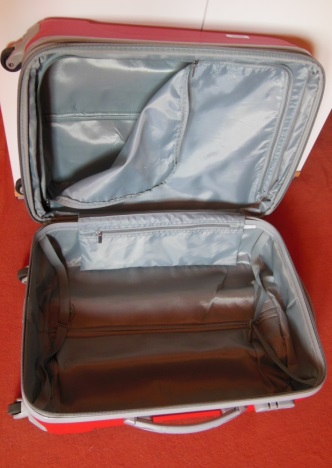 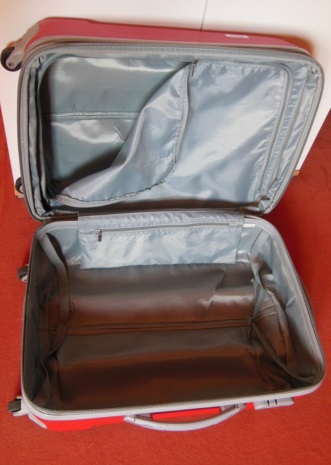 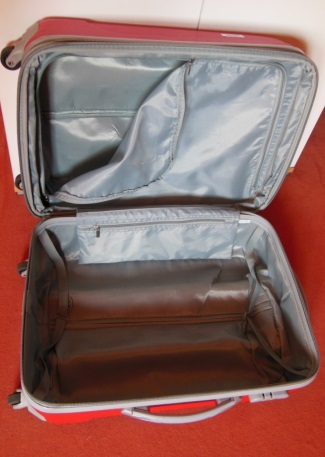 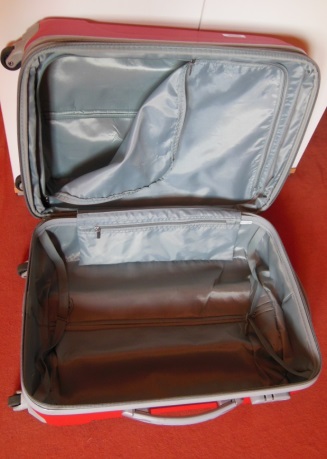 Quelle: Sylke Schuknecht, 2014